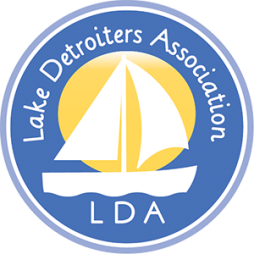 Board Meeting, Holiday Inn Patio, 4 PM, July 12, 2021Board Members Present   Brian Korbel,  Carl Oberholtzer, Dick Hecock, Carol Lee, Jamie Skarie, John Cox, John Flynn, Julie Herman, Laurie Olson, Tim Wesbrook. Aaron Tait (by phone hookup).Board Members Absent:  Brad Wimmer, Rochella Larson, Patty Mollberg,  A quorum being present, President Laurie called the Board Meeting to order at  4:06

There were no changes or additions to the agenda as previously distributed. Secretary’s Report by Laurie Olson
The June 14 Minutes of the LDA Board were approved as previously distributed.  MSP with no dissent.

Treasurer’s Report. By John Flynn

    The June Treasurer’s Report, as previously distributed was approved.  MSP with no dissent

    The Proposed Budget for 2021 as previously distributed was adopted. MSP with no dissent

John reported that current membership stands at 317.  While that is somewhat down from 2019,  there still are checks being received,.

John indicated that the beach captain operation was largely successful.   He noted the inputs from Carol Lee, Linda,  and Sue Disse (data entry from beach captain reports).   He expects to receive an updated list of members and other data next week.   Armed with this info, he will be able to compile and distribute a membership status report for each beach captain’s property owners.      John noted that  the sale of Logowear and other products seemed to go smoothly.   There will be some carryover.   Carl observed that the videos should be returned to the Museum – Laurie will see to that. 

Dick reported that he continues to monitor City council and Planning Commission agendas, but there had been no recent activity of special importance to LDA.   He recommends that the Board revisit the guidelines for how the Board should involve itself in Zoning and related controversies;  these were proposed and discussed in 2017,  and have been generally followed since,  but there has been no official adoption of the policy.    Brian mentioned that he was receiving some inputs for FB and that they generally seem to be well-received (especially nice pictures).   He has some work to do on the website.   

Laurie announced that Water Carnival admirals are looking for help and support of programs;  contact Admirals Annette Korth at 218.234.9012 or Mandie Tretbar at 320.444.5603.
For water carnival schedule see: https://www.dljaycees.com/water-carnival-3

2021 Annual Meeting seems to have been a success, according to Laurie.   She has had numerous favorable reports.  She also allows how we were lucky with weather and other accoutrements.   Attendance was about 125.   The Knights of Columbus served 86 breakfasts.   

2022 Annual Meeting Planning;  there was considerable general discussion on the possibilities for next year.   We cannot always count on the weather. It was observed that an advantage of a commercial venue is that there would likely be no liability insurance requirement.  The possibility of changing the day or date of the meeting was discussed (see below for bylaws excerpt).    

There was general preference that the meeting be held at the Pavilion, to account for inclement weather possibilities and for the symbolism.   However,  we may have waited too  long to reserve that space for June 2022.  Carol Lee agreed to pursue venue options.      Laurie urged folks to be thinking of speakers.   There was considerable sympathy with the idea that the City Manager should be invited to attend every Annual Meeting because there are always questions that he was likely to be in the better position to answer authoritatively. 

There also was considerable support for John’s idea that we urge commercial vendors and governmental agencies to take part in annual meetings.   This could be a revenue generator. 

2015 Bylaws, Article 3, Section 1

 


There was no COLA report from Brad.   

There was considerable discussion on various aspects of dockage and mooring regulations.  Laurie reported on a meeting with the Sheriff at which he revealed the issuance of a five year permit to the houseboat moored near the pavilion.  The Sheriff seems to think that it is compliant.   Dick thinks it’s current location may  not be consistent with state regulations.   

There also was interest in marinas, and how they are defined, and regulated.   It was noted that there are probably some violations, but the Board would do well to inform itself on the regulations.    Similarly, state regulations regarding docks are probably not being enforced.   There is some board members who feel that LDA should avoid becoming too closely involved with increasing or enforcing docking regulations.  

It was agreed that the Board will continue to meet on the 2nd Monday of each month at 4PM.  

Hence, the next board meeting is to be held at 4PM, on August 9, 2021 possibly at the Spitfire patio. Adjournment took place at 5:24.   Prepared by Dick Hecock, LDA Secretary